2.Гендерные особенности межличностных отношений СодержаниеВВЕДЕНИЕМежличностные отношения представляют собой достаточно сложный процесс, который отличается своей динамикой, структурой, направленностью и должен рассматриваться как система «человек - человек». Данное положение относится ко всем возрастным категориям.В российской психологической литературе очень мало внимания уделяется исследованию межличностных отношений подростков, слабо изучены их особенности. В основном акцент в исследованиях делается на выявление природного и приобретенного в особенностях мужчин и женщин. Так, многие ученые рассматривают понятие пола как нечто природное, то есть с биологической точки зрения, а понятие гендера рассматривают с позиции социалогизаторского направления. Большая часть исследователей считают, что биологическое и социальное необходимо рассматривать в тандеме. Тем не менее, при большом количестве подходов к данной проблеме все они так или иначе сводятся к тому, понятие пола может больше применяться к различию между мужчинами и женщинами, а гендера – к пониманию природы феноменов маскулинности и феминности. Анализируя все вышесказанное, пол и гендер можно рассматривать как многомерное понятие, так как в научной литературе данная проблема рассматривается с разных сторон, включая биологический гендер, гендерные социальные отношения, атрибуты гендера, стилевые и символические особенности [4]. Неразрешенность данных противоречий определила выбор темы нашего исследования, и позволила сформулировать его проблему: учитывая возрастные особенности подросткового возраста, как наиболее эффективно организовать межличностное общение с учетом гендерного аспектаТаким образом, выбранная тема «Гендерные особенности межличностных отношений» на сегодня является актуальной. Объектом исследования в работе выступает межличностные отношения.Предмет исследования – гендерные особенности межличностных отношений.Гипотеза исследования: мы предполагаем, что в подростковом возрасте существуют различия в особенностях общения между мальчиками и девочками. Целью данной курсовой работы является исследование гендерных особенностей межличностных отношений на примере подростков. Задачи исследования:- проанализировать влияние гендерных различий на жизнедеятельность людей;- определить основные особенности определения межличностных отношений в психолого-педагогической литературе;- экспериментально проанализировать особенности межличностных отношений у мальчиков и девочек.Методы исследования: теоретические, включающие поиск, анализ, классификацию и систематизацию психолого-педагогической литературы по проблеме исследования, а так же практические, включающие наблюдение, тестирование, качественный и количественный анализ результатов исследования. Опытно - экспериментальная база исследования: учащиеся подросткового возраста МОУ СОШ №1, г. Москва. Достоверность и обоснованность результатов исследования и его выводов обусловлена методологическими и теоретическими исходными позициями; внутренней логикой построения исследования; применением комплекса методов, адекватных предмету и задачам исследования; апробацией исследовательских методик и корректностью их применения; количественным и качественным анализом результатов исследования; научным и научно-педагогическим опытом.Курсовая работа по структуре состоит из введения, двух глав, включающих четыре параграфа, заключения, списка литературы и приложений. ГЛАВА 1. ТЕОРЕТИЧЕСКИЕ ОСНОВЫ ПРОБЛЕМЫ ИССЛЕДОВАНИЯ ГЕНДЕРНЫХ ОСОБЕННОСТЕЙ МЕЖЛИЧНОСТНЫХ ВЗАИМООТНОШЕНИЙ1.1 Влияние гендерных различий на жизнедеятельность людейОценка жизнедеятельности человека требует использовать различные подходы к исследованию. Прежде всего, это системно-деятельностный подход: системный подход обеспечивает рассмотрение проблемы в её целостности, а деятельностный позволяет дать анализ проектной деятельности и определить её характерные особенности с учётом гендерного фактора.Далее, социально-психологический подход, предполагающий, что человек трудится в социуме, для социума, что существуют профессии, которые имеют массовидный характер с вытекающими психологическими особенностями качества жизни на индивидуальном и социальном уровнях.Эргономический подход обеспечивает базис эффективности деятельности с сохранением функционального комфорта в процессе профессиональной деятельности.Здоровьесберегающий подход означает, что жизнедеятельность человека в профессии и вне её предполагает сохранение здоровья — психологического и физического с учётом психологических особенностей в гендерных факториальных условиях.Психологический подход в контексте психологии гендерных различий служит обеспечению психологического комфорта.Психолого-эргономический подход в исследовании гендерного ракурса в жизнедеятельности человека предполагает учёт эффективности жизнедеятельности в различных аспектах проявления активности человека (и прежде всего в труде) и сохранение здоровья в контексте индивидуально-психологического компонента с учётом гендерного фактора [2].Классиками гендерной психологии (С. Бем, М. Киммел, К. Уест и Д. Зимерман и мн. др.) "гендер" рассматривается как одно из базовых измерений социальной структуры общества, которое вместе с другими социально-демографическими и культурными характеристиками (раса, класс, возраст) организует социальную систему, отражаясь на характере развития личности. Таким образом, "gender" может трактоваться как очень широко, обозначая разделение по признаку пола и культурных символов, социальных институтов, рынка труда, идентификационных моделей личности, так и узко, подчеркивая разницу между социальным и биологическим полом личности. В этом смысле психологический пол, если его определять как характеристику «личности и поведения человека с точки зрения маскулинности-фемининности - совокупности признаков, отличающих мужчин и женщин, филогенетически заданных свойств психики, формирующихся под влиянием социальных факторов», является одним из компонентов более широкого понятия «гендер».Гендер создается обществом как социальная модель женщин и мужчин, которая определяет их роль и положение в обществе и во всех его институтах (образовании, культуре, экономики, политической структуре, семье и др.). Гендерные системы конечно различаются в разных обществах, но в каждом обществе данные системы ассиметричны таким образом, что всё «мужское» (профессии, модели поведения, черты характера и др.) считаются доминирующими, значимыми, первичными, а женщины и все «женское» определяется как незначительное, вторичное с социальной точки зрения.Сущностью является противопоставление и полярность. Гендерная система как таковая отражает все ассимитричные культурные ожидания и оценки, которые адресуются людям уже в зависимости от их пола. С определенного момента времени практически в каждом обществе, где социально предписанные характеристики имеют два тендерных ярлыка, одному биологическому полу предписываются именно социальные роли, считающиеся вторичными. Со временем социальные нормы меняются, но гендерная ассиметрия все же остается. Поэтому, можно сказать, что гендерная система – это социально сконструированная система неравенства по полу.На гендерную социализацию оказывают влияние психосоциальные особенности развития личности в контексте конкретной половой идентификации, имплицитно влияя на всех этапах гендерного развития на исторический, культурный, социальный и средовый (проектный технологический) контексты.Гендерные характеристики идентичности женщин и мужчин в плане психологических критериев исследуют: установки, стереотипы, представления, связанные с половой иерархизацией, стратификацией и дифференциацией. Особое внимание уделяется рассмотрению продуктивных стратегий саморазвития и развития с учётом гендерного наличия. Запрос на обеспечение хорошей жизни с учётом фактора гендера жизнедеятельности людей, обычно связан, в первую очередь, с наличием стремления к унификации половой идентичности в социальном стратегическом конструировании, а во-вторых — с отторжением и неприятием данного явления, хорошо камуфлированного заинтересованными социальными классами под «толерантность». Это подвигло на поиск психологических свойств влияния гендерного фактора на жизнедеятельность, проектную деятельность и конструктирование по формированию жизненно комфортной социальной среды [4].Гендерный фактор обусловливает некоторые психологические особенности жизнедеятельности и поведения человека, формируется в проектной области современного дизайна, социально-психологических поведенческих установок и стереотипов. К определению качества жизнедеятельности человека и пониманию деятельностного комфорта можно использовать гендерный подход в социально-психологическом понимании представления среды жизнедеятельности, что предоставит возможность понимать детерминант поведения человека в разнообразных жизненных сценариях — в быту, досуговой деятельности, профессии и т.д. В оценке психологических критериев гендерного фактора необходимо затрагивать социально-психологический (с изучением метода социального конструкционизма) и интегративный подходы.Гендерный фактор оказывает влияние на поведение и жизнедеятельность человека. Психологические особенности гендерного фактора (роли, установки, гендерные стереотипы) детерминируют самореализацию в стратегическом социальном конструировании жизнедеятельности [5].Гендерные стереотипы обусловливают качество жизни и функциональный комфорт в реализации профессиональной деятельности в связи с константностью гендера в контексте социального статуса, обусловленного социокультурными факторами.Таким образом, гендер, является одним из главных способов социальной стратификации общества, который именно в сочетании с такими социально-демографическими факторами, как возраст, класс, национальность, раса организует систему социальной иерархии.Гендер – это такой специфический набор всех культурных характеристик, которые именно определяют социальное поведение мужчин и женщин, а также их взаимоотношение между собой. Поэтому, гендер относится не просто к мужчинам или женщинам, а в общем отношениям между ними и способу социального конструирования отношений, т.е. к тому, как нынешнее общество выстраивает данные отношения и взаимодействие полов в социуме. Подобно концепциям этничности, расе и классах, «гендер» является аналитическим инструментом для понимания всех социальных процессов.1.2 Понятие и значение межличностных взаимоотношенийВ мире межличностных взаимоотношений непрерывно разворачиваются процессы становления и развития характеров различных людей; данный сегмент социокультурной реальности обладает своим специфическим характером, направленностью, особенными темпами и формами актуализации (в отличие от усреднённых норм публичного общения).Межличностные отношения - совокупность взаимодействий между людьми. Эти отношения преимущественно основаны на связях, существующих между членами общества благодаря разным видам общения:Сущность межличностных взаимоотношений неоднократно рассматривалась в научно-исследовательских работах многих зарубежных и отечественных психологов, социологов, философов и культурологов. При этом нередко авторами тех или иных концепций озвучивались неоднозначные, подчас взаимоисключающие точки зрения и мировоззренческие позиции. Иной раз дело доходит даже до того, что процесс общения как таковой и межличностные отношения отождествляются некоторыми декламаторами друг с другом; некоторые авторы практически не дифференцируют отношения людей в конкретных социальных группах. Взятый сам по себе термин «межличностные» указывает не только на то, что объектом отношения выступает другой человек, но и на взаимную заинтересованность в процессе, обоюдные интенции отношений. Исходя из этого, следует отмечать, что межличностные отношения априори отличаются от таких видов познания и изменения реальности, как самоотношение, отношение к предметам, межгрупповые отношения[15].Смысл достаточно сложного понятия «межличностные отношения» сконцентрирован, в первую очередь, на эмоционально-чувственных аспектах вариативного взаимодействия между людьми. При этом научный анализ процесса общения неизменно вводит в свой дискурс фактор времени; это обусловлено тем, что только при условии сохранения перманентных межличностных связей, с помощью непрерывного обмена личностно значимой информацией формируются и более-менее интимная созависимость вступивших в контакт друг с другом людей, и взаимная осознанная ответственность за уже сложившиеся или только складывающиеся отношения [1]. Исходя из этого, межличностные взаимоотношения мы должны определять как совокупность взаимно осознаваемых и реализуемых ориентаций, которые более-менее активно развиваются и в определённых формах кристаллизуются у индивидов, находящихся в длительном контакте друг с другом.Вполне логичным при этом является тезис многих исследователей, согласно которому взаимоотношения каждого отдельно взятого человека, представленные в качестве сознательно избираемых и формируемых им связей, по сути дела, являются продукцией неоднозначного индивидуального развития (таковой позиции придерживались, например, В.М. Бехтерев, М.П. Денисова, Н.И. Касаткин, Н.Л. Фигурин, Н.М. Щелованов и др.). Немаловажно, что в ряде работ вышеуказанных авторов анализ многостороннего развития личности осуществляется сквозь призму сравнительного анализа применительно к различным возрастным периодам. Их исследовательский подход к данной проблематике принято называть объективно-психологическим.Что касается научных трудов зарубежных авторов, изучавших возрастные изменения в развитии личности, то особенно интересной является, например, психосоциальная позиция на сей счёт [22].Сравнительный анализ интересующих нас психологических категорий даёт нам возможность сделать следующие выводы. В отличие от действия отношение: 1) не всегда имеет цель или не имеет какой-то определённой цели вообще (если под целью мы традиционно подразумеваем некую осознанную конструкцию, а не просто бессознательное движение индивида к чему-то желаемому);2) не может быть произвольным, зависит от согласования между акторами (агентами социального взаимодействия); 3) не является каким-то определённым процессом и, соответственно, не имеет отчётливого пространственно-временного развёртывания (оно проявляет совокупность различных психоэмоциональных и интеллектуальных состояний, а они в свою очередь могут развиваться в контексте большого количества разных процессов, часть которых перетекает из одного в другой, часть пересекается, а часть – актуализируется как будто бы параллельно);4) не имеет строго определённых культурно нормированных внешних средств актуализации и, соответственно, не может быть репрезентировано и освоено в обобщённых формах; оно всегда индивидуально и предельно конкретизированно.При всём этом не подлежащей сомнению является закономерность, согласно которой отношение неразрывно связано с действием (как в теоретических измерениях, так и на прикладном уровне). Любые взаимоотношения провоцируют или конструируют определённые действия, сами генерируются, формируются, видоизменяются и преобразуются с помощью различных действий. Личностные смыслы, вкладываемые в процесс общения и взаимодействия в целом, являются структурными компонентами сознания (особенности которого, с одной стороны, предваряют действия, а с другой, – порождаются таковыми), характеризуют главные свойства действий, а также фиксируют результаты таковых. Сформированные взаимоотношения могут выступать и в качестве источника действия, и в качестве его продукта; однако, таковая закономерность не является абсолютной и повсеместной, потому что далеко не всегда отношение выражается сквозь призму внешней активности личности.Вслед за признанными специалистами в области возрастной психологии выделим три основных вида межличностных отношений:1) познавательные отношения. В процессе развития таковых другой идентифицируется как предмет познания. В данном контексте другой человек предстаёт как предмет восприятия, понимания или познания. Наиболее ёмко данный вид проанализирован в трудах А.А. Бодалева и его последователей;2) эмоциональные отношения (или аттракции); здесь другой является предметом определённой симпатии. Основной задачей научных работ, исследующих данную сторону, является анализ механизмов детерминации эмоциональных взаимоотношений между двумя людьми на разных этапах развития таковых взаимоотношений; 3) практические отношения; в данном контексте другой идентифицируется как предмет воздействия. Соответствующее направление психологических исследований в наибольшей степени приближено к непосредственным практикам человеческих взаимоотношений и апробируется, развивается преимущественно в русле психотерапии[20].Кроме того, следует отметить, что исследователь Г.А. Ковалёв выделяет три модели воздействия одного человека на другого: 1) объектная (или императивная); 2) субъектная (манипулятивная); 3) субъект-субъектная (диалогическая или развивающая) [17].Для более-менее успешного функционирования личности в качестве социальной единицы ей необходимо общение в определённых сферах и различных коммуникативных кругах, которые адекватны её возрастным особенностям, удовлетворению естественных и культурных потребностей, общепринятым в актуализированных социальных группах нормам, правилам и стереотипам коллективного и индивидуального поведения. Вполне закономерным является то обстоятельство, что система межличностных взаимоотношений, отображая формы и содержание непосредственного общения разных людей, фактически обеспечивает приемлемые условия для полноценной социализации личности в различных сферах её коммуникаций.Под общением в целом мы подразумеваем достаточно сложный и неоднозначный процесс интеллектуального и психоэмоционального обмена информацией, версифицированной энергией между различными людьми. На него оказывают определённое воздействие генезис и развитие межличностных и групповых отношений, нередко они предопределяют сам его характер (схема 1).Рис. 1.Основные факторы, определяющие характер межличностных отношений (Г.М. Андреева).Несмотря на то, что характер межличностных отношений в каждой социальной группе имеет определённый субъективный характер, его влияние на качество и эффективность совместной деятельности людей весьма велико и проявляется в трёх наиболее важных аспектах: 1) деятельностный (характер взаимодействия акторов друг с другом в процессе выполнения какой-либо общей работы, уровень взаимопомощи и степень слаженности трудовых действий);2) эмоциональный (характеризует существо взаимоотношений между членами того или иного коллектива, которое выражается в различных видах и формах симпатий или антипатий, проявляется в интенсивности общения между членами коллектива как во время реализации совместной трудовой деятельности, так во время досуга);3) ценностный (данный аспект характеризует наличие или отсутствие у акторов коммуникации общих морально-нравственных норм, эстетических и прочих ценностей, а также мировоззренческих установок, которые оказывают существенное влияние на содержание и результаты совместной деятельности, на мотивацию к осуществлению таковой и на её возможные перспективы)[9].Согласно таковому исследовательскому подходу, межличностные отношения являются «субъективно переживаемыми взаимосвязями между людьми, объективно проявляющимися в характере и способах взаимных влияний, оказываемых людьми друг на друга в процессе совместной деятельности и общения; … это высшая, свойственная только человеку форма психологических отношений; это эмоциональные взаимоотношения людей в процессе общения, это форма связи и общения индивидов, взаимодействующих в коллективе в процессе их совместной жизнедеятельности».Таким образом, межличностные взаимоотношения – это взаимоотношения, возникающие между людьми в процессе их общения и совместной деятельности. Оптимальные для обеих сторон межличностные взаимоотношения выступают в качестве определённого гаранта полноценного формирования личности, обеспечения необходимых ей психических процессов, проявления принципиально важных психических свойств и функций, а также развития ребенка в целом.Выводы по первой главеПроанализировав психологическую литературу зарубежных и отечественных ученых, можно сделать вывод, что понятие гендера появилось в 1960 году, и было предложено Р. Столлером. Являться мужчиной или женщиной, значит быть уверенным, что каждый биологический представитель данного пола является носителем определенного набора биологических и телесных характеристик, а также обладателем специфических личностных и поведенческих особенностей, которые соответствуют данному полу. Это означает, что половая принадлежность в социальном плане представляет, своего рода, когнитивную схему, которая обусловлена культурными представлениями людьми о том, какими свойствами должен обладать человек каждого пола. Гендер одна из важных категорий социальной жизни человека, проявляется в повседневной реальности. К представителям одного пола предъявляется особый набор поведенческих норм и ожиданий, значительно отличающийся от требований к другому полу. Для этого используются специальные термины и слова, по-разному описывающие мальчиков и девочек, мужчин и женщин. Все это находит свое отражение в особых формах проявления общественного сознания - стереотипах.ГЛАВА II. ЭМПИРИЧЕСКОЕ ИССЛЕДОВАНИЕ ГЕНДЕРНОГО АСПЕКТА В МЕЖЛИЧНОСТНОМ ОБЩЕНИИ У ПОДРОСТКОВ 2.1 Организация и методы исследования  Исследование проводилось на базе 7 класса МБОУ школы № 1 г.Москва. В классе обучается 26 учащихся, в исследовании принимало участие – 26 человек, из них 12 мальчиков и 14 девочек.  Цель исследования: выявить характерные особенности гендерного аспекта межличностного общения на примере подростков. Гипотеза исследования: мы предполагаем, что в подростковом возрасте существуют различия в особенностях общения между мальчиками и девочками. На первом этапе исследования мы провели диагностику межличностного общения у подростков – учеников 7 класса. Для этого мы использовали методики: Методика диагностики межличностных отношений Т. Лири. Методика С. Бем. Методика диагностики межличностных отношений Т. Лири. Данная методика была создана Т. Лири, Г. Лефоржем и Р. Сазеком в 1954 г. Предназначена она для исследования представлений субъекта о себе, о своем идеальном «Я». Кроме этого с её помощью можно заниматься изучением  взаимоотношений в малых группах. Данная методика позволяет выявить преобладающий тип отношений к людям в самооценке и взаимооценке.  Когда происходит изучение межличностных отношений и социальных аттитюдов очень часто выделяют два фактора:  - доминирование-подчинение;  - дружелюбие-агрессивность.  Благодаря этим факторам происходит формирование общего впечатления о человеке  в процессах межличностной аттракции. М. Аргайл называл их главными компонентами при анализе стиля межличностного поведения. По содержанию их можно сопоставить  с двумя из трех главных осей семантического дифференциала Ч. Осгуда: оценка и сила. Под руководством Б. Белза американские ученые много лет проводили исследование, в котором поведение членов группы оценивилась по двух параметрам, которые являются переменными. Анализ этих переменных осуществлялся по трем осям в трёхмерном пространстве:  доминирование-подчинение, дружелюбие-агрессивность, эмоциональность - аналитичность.  Для описания основных социальных ориентации Т. Лири разработал схему в виде круга, разделенного на секторы вертикальными и горизонтальными осями. Благодаря этому делению было получено четыре ориентации: доминирование-подчинение, дружелюбие-враждебность. Каждый из этих секторов разделен, в свою очередь, на восемь, более частных в плане содержания. Для еще более тонкого описания круг делят на 16 секторов, но чаще используются октанты, определенным образом ориентированные относительно двух главных осей.  Схема, разработанная Т. Лири, имеет своей основой предположение, что чем ближе находятся результаты испытуемого к центру окружности, тем сильнее связь этих двух переменных, их влияние друг на друга. Общая сумма этих баллов каждой ориентации переводится в индекс, где доминируют вертикальная (доминирование-подчинение) и горизонтальная (дружелюбие-враждебность) оси. Расстояние полученных показателей от центра окружности указывает на адаптивность или экстремальность интерперсонального поведения.  Опросник содержит в себе порядка 128 оценочных суждений, из них в каждом из 8 типов отношений образуются 16 пунктов, упорядоченных по восходящей интенсивности. Методика разработана таким образом, что суждения, которые направлены на выявление какого-либо типа отношений, расположены особым образом, а не подряд. Эти суждения группируются по 4 и повторяются через определенное количество высказываний. При обработке происходит подсчет количества отношений каждого типа.  Т. Лири предлагал использовать методику для оценки наблюдаемого поведения людей, т.е. поведения в оценке окружающих («со стороны»), для самооценки, оценки близких людей, для описания идеального «Я». В соответствии с этими уровнями диагностики меняется инструкция для ответа.  Данная методика позволяет определить тип личности и сопоставлять данные по определенным аспектам:  «социальное «Я», «реальное «Я», «мои партнеры» и т.д.  Для проведения исследования методика представляется испытуемому  либо одним общим списком (по алфавиту или в случайном порядке), либо представляются отдельные карточки. В процессе проведения методики ему предлагается выбрать те утверждения, которые наиболее соответствуют его представлению о себе, относятся к другому человеку или его идеалу.  Максимальная оценка уровня – 16 баллов, но она разделена на четыре степени выраженности отношения:  Таблица 1 – Оценка результатов по методике Т. Лири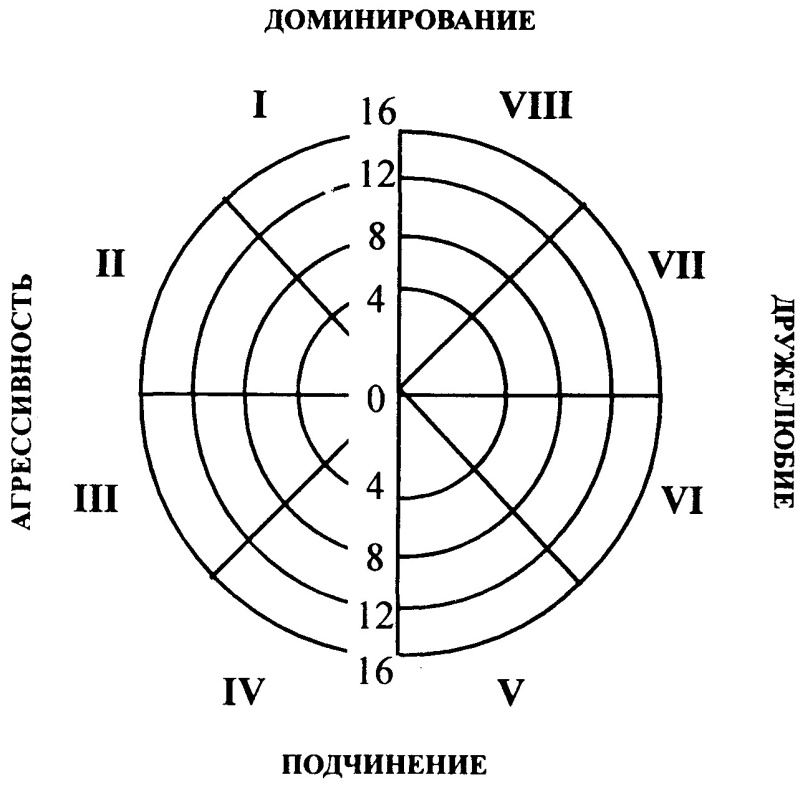 Рисунок 1 – Схема Т. Лири.В результате производится подсчет баллов по каждой октанте с помощью специального «ключа» к опроснику. Полученные баллы переносятся на дискограмму, при этом расстояние от центра круга соответствует числу баллов по данной октанте (от 0 до 16). Концы векторов соединяются и образуют личностный профиль.  По специальным формулам определяются показатели по основным факторам: доминирование и дружелюбие.  Доминирование = (I – V) + 0,7 х (VIII + II – VI) Дружелюбие = (VII – III) + 0,7 х (VIII – II – IV + VI)  Качественный анализ полученных данных проводится путем сравнения дискограмм, демонстрирующих различие между представлениями разных людей. С.В. Максимовым приведены индексы точности рефлексии, дифференцированности восприятия, степени благополучности положения личности в группе, степени осознания личностью мнения группы, значимости группы для личности.  Методический прием позволяет изучать проблему психологической совместимости и часто используется в практике семейной консультации, групповой психотерапии и социально-психологического тренинга.  Типы отношения к окружающим.  I. Авторитарный.  13-16 – данный тип личности отличается крайне деспотичным, властным и диктаторским характером. Это достаточной сильный тип личности с явной  лидерской направленностью, которая проявляется во всех сферах деятельности.  Подобный человек доверяет только своему мнению, не слушая окружающих, не принимает их советы. Для окружающих людей очевидна подобная властность, и они признают её.  9-12 – этот тип личности является авторитетным лидером, успешным и энергичным. Он требует к себе уважительное отношение, ему нравится давать советы. Энергичен и компетентен во многих областях.  0-8 – данный тип личности представляет собой уверенного в себе человека, упорного и настойчивого. Лидером во все может не быть.   II. Эгоистичный.  13-16 – самовлюбленный, надменный и расчетливый человек, который сторонится других, но старается быть выше других людей. Отличается заносчивым нравом, самодовольный и хвастливый, ответственность всегда перекладывает на чужие плечи.   0-12 – проявляются эгоистические черты личности, жизненная  ориентация больше на себя, чем на других. Характерна склонность к соперничеству.  III. Агрессивный.  13-16 – человек отличается жесткостью и враждебным отношением к окружающим. Резок в своих высказываниях и поступках, его агрессия может превратиться в отклоняющее поведение.  9-12 – настойчивый и требовательный тип, достаточно резкий и строгий в оценках окружающих. Наблюдается тенденция к насмешливому, ироничному и, даже, саркастичному отношению к другим людям. Склонен винить других, но не себя в неудачах.   0-8 – достаточно энергичный, активный, упорный и настойчивый тип.  IV. Подозрительный.  13-16 – закрытый ко всему миру, т.к. ото всюду исходит опасность и враждебность. Обидчивый и подозрительный, сомневающийся во всем и всех. Обладатель шизоидного типа, склонный постоянно обижаться на всех, сомневаться во всем. Достаточно злопамятен.  9-12 – человек испытывает трудности в межличностном общении из-за постоянной подозрительности и неуверенности в себе. Все это происходит из-за боязни плохого отношения к себе. Скептически ко всему относится, отсюда разочарованность в людях. Часто случаются вербальные проявления агрессии.  0-8 – критически настроен ко всей окружающей действительности.  V. Подчиняемый.  13-16 – склонный к самоуничижению и самобичеванию тип личности, отличается слабоволием, уступчивый и покорный. Охотно приписывает вину себе, осуждая себя. Нуждается в более сильной личности рядом, чтобы найти в ней опору.  9-12 – смущающийся, кроткий и уступчивый тип, подчиняющийся более сильным личностям.  0-8 – очень скромный и уступчивый тип, склонен к подчинению, к своим обязанностям относится честно и добросовестно.  VI. Зависимый.  13-16 – очень неуверенная в себе личность, чувство тревоги не покидает её, постоянные опасения и страхи, сильная зависимость от мнения окружающих.   9-12 – робкий и боязливый тип, без способностей к сопротивлению и самостоятельности, всегда уверен в правоте других, беспомощен.  0-8 – податливый, конформный и вежливый тип, доверчив к чужому мнению, мягок и беспомощен.   VII. Дружелюбный.  9-16 – ориентирован на социальные контакты, стремится установить дружеские контакты с окружающими, вежлив и любезен. Стремиться к социальному одобрению и принятию. Старается быть хорошим для всех. Эмоционально лабилен и обладает развитыми механизмами подавления и вытеснения.  0-8 – достаточно компромиссный тип личности, стремящийся к кооперации и сотрудничеству. Соблюдает все правила и принципы, чуток к условностям и мнению окружающих. Придерживается правил «хорошего тона». Стремиться быть центром и «душой группы», помогать людям и заслужить внимание и любовь. Обладает высокой степенью общительности, проявляя дружелюбие и теплоту.   VIII. Альтруистический.  9-16 – сверхответственный, свои интересы для него на последнем месте. Высокая потребность помогать и сострадать, сопереживать окружающим, принимать на себя ответственность за других.   0-8 – уважительно относится к окружающим, деликатный и мягкий тип, симпатизирует людям, проявляет это в заботе и сострадании. Данный тип личности отличается бескорыстием и отзывчивостью.    Методика С. Бем. Данную методику предложила Сандра Беем  (Sandra L. Bem, 1974).  Предназначена она для диагностики  психологического пола личности и определяет степень андрогинности, маскулинности и фемининности человека. Опросник состоит из 60 утверждений или качеств,  на каждое из них испытуемый должен дать ответ «да» или «нет». Посредствам этих ответов человек оценивает присутствие или отсутствие этих качеств у себя. Кроме этого, опросник применим и в виде экспертного рейтинга. В подобном случае происходит оценивание испытуемого по определенным характеристикам людьми, хорошо знающими его. Это может быть муж, жена или родители, дети, друзья.  Психологический пол. Любой человек обладает набором определенных черт характера. Одни из них могут быть универсальными и относиться к человеку любого пола, другие черты, наоборот, являются типичными только для психологии мужчины или женщины.  Определенные черты, свойственные только мужчине или женщине, являются биологически или эволюционно-генетически предрасположенными. Примером может служить степень агрессивности у представителей мужского пола. Оказывается уровень доминантности, агрессивности находится в прямой зависимости от уровня мужских половых гормонов.  Некоторые черты характера обретают свою форму во время воспитания, в процессе социализации человека. На этом основании и возникли стереотипы общества, связанные с маскулинностью и фемининностью. На самом деле, появление практически всех типичных для мужчин или женщин качеств, происходит в тандеме влияния биологического и социального основания. В результате подобного явления, биологический и психологический пол редко совпадает и часто очень отличается.  Необходимо рассмотреть основные понятия, связанные с проблемой «психологического пола»: маскулинность, фемининность и андрогинность. Маскулинность.  Говоря о мужчинах, их часто наделяют типичными для них чертами: уверенность в себе и собственных силах, агрессивность, напористость и самостоятельность, а также многие другие. Согласно многим научным исследованиям, что степень спонтанной агрессии и агрессия сексуальная, находятся в прямой зависимости от уровня мужских половых гормонов (андрогенов) в крови. Также были проведены исследования, изучавшие выборку из 191 человека, которые показали (Lau Sing, 1989), что людям с ярко выраженной маскулинностью свойственны достаточно высокий уровень самоуважения и самооценки своих академических знаний и собственного физического Я. Фемининность.  Женскими чертами личности всегда были уступчивость, мягкость, ранимость, нежность, способность к сопереживанию и сочувствию, застенчивость и другие черты. Что касается социальных стереотипов фемининности, то они меньше задевают вопросы карьерного роста. Но, значительно больше, относятся к эмоциональной сфере жизнедеятельности человека.  Андрогинность. Человек может быть носителем не только ярко и четко выраженных психологических признаков маскулинности или фемининности. В каждой личности могут быть представлены черты как маскулинного типа, так и фемининного, в разном соотношении. В этом случае предполагается, что у андрогинной личности эти черты присутствуют в гармонии. В связи с этим считается, что подобная гармония наличия черт позволяет активизироваться адаптивным механизмам андрогинной личности. Также это способствует большей лабильности и устойчивости социальных контактов, отсутствуют резкие и агрессивные стереотипные реакции, уверенность в себе никак не страдает, а наоборот соседствует с высоким самоуважением и самопринятием. Таким образом, можно сделать вывод, что андрогинные личности никак не уступают типично маскулинным в уровне самоуважения, уверенности в своих силах и в уровни академических знаний, а также в оценки собственного физического Я (своей внешности).  2.2 Качественный и количественный анализ проведенного исследования По итогам проведения методики Т. Лири мы получили следующие результаты: Таблица 2 – Индивидуальные значения для подростков по шкале «доминирование»  Рисунок 2 – Индивидуальные значения для подростков по шкале «доминирование»Анализируя полученные данные, мы можем сделать вывод, что в подростковом возрасте мальчики общительнее, чем девочки.  Это наглядно показывают результаты гистограммы. Таблица 3 – Индивидуальные значения для подростков по шкале «дружелюбие»  Рисунок 3 – Индивидуальные значения для подростков по шкале «дружелюбие»Анализируя полученные результаты, мы можем сделать вывод, что в подростковом возрасте мальчики больше, чем девочки демонстрируют дружелюбность.  Таким образом, полученные результаты первичной диагностики по методикам Лири и С. Бем, позволили нам перейти ко второму этапу работы. Так как по результатам у нас подгруппа девочек оказалась менее дружелюбной и менее общительной, чем мальчики, мы составили тренинг общения с целью формирования у девочек-подростков коммуникативных навыков, умения сотрудничать. Задачи тренинга: Сформировать доброжелательное  отношение  друг к другу. Создать атмосферу доверия, положительный эмоциональный фон.  Сформировать положительную оценку себя и других.  Активизировать процесс познания себя и окружающих.  К окончанию программы девочки-подростки должны научиться: - контролировать свое поведение; - понимать свои эмоции и мотивы поведения, а также понимать мотивы, чувства и поведение других людей; - уважать себя и окружающих. Формой занятий была избрана групповая форма. Программа тренинга рассчитана на 6 часов: 3 занятия по два часа. Далее на третьем этапе нашего исследования для анализа эффективности работы тренинга по общению мы провели повторную диагностику методики Т. Лири с группой девочек, где нами вновь оценивались значения по шкалам «Доминирование» и «Дружелюбие».  Мы получили следующие повторные результаты: Таблица 4 – Индивидуальные значения для девочек-подростков по шкале «доминирование» после тренинга общения Таблица 5 – Индивидуальные значения девочек-подростков по шкале «дружелюбие» после тренинга общения Таким образом, мы видим значительные изменения в показателях по методике Т. Лири: если на начало эксперимента в группе девочек-подростков в результатах встречались данные, соответствующие значениям ниже нормы, то после проведенного нами тренинга общения у респондентов эти показатели выросли.  Рост показателей по шкалам «доминирование» и «дружелюбие» свидетельствуют о повышении у девочек навыков понимания себя и других, осознании своих эмоций и мотивов поведения, формировании доброжелательного отношения друг к другу. Для оценки значимости выявленных различий, нами были  произведены математико-статистические расчеты. Поэтому для выявления эффективности тренинга общения с девочками-подростками, мы проверили  значения с помощью  методов статистической проверки гипотез (статистических критериев), основанных на распределении Стьюдента. Наиболее частые случаи применения t-критерия связаны с проверкой равенства средних значений в двух группах испытуемых. Предположим, что повышение показателей по шкалам «Доминирование» и «Дружелюбие» произошли за счет проведенной работы в тренинге общения. Таблица 6 – Расчет t-критерия Стьюдента в группе девочек-подростков по шкале «Доминирование» Результат: tЭмп = 1.3 Таблица 7 – Критические значения 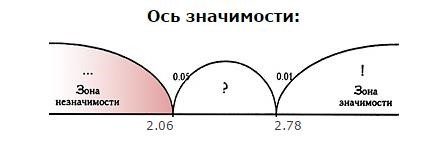 Рисунок 4 – Полученное эмпирическое значение t (1.3) находится в зоне незначимости.Таблица 8 – Расчет t-критерия Стьюдента в группе девочек-подростков по шкале «Дружелюбие» Результат: tЭмп = 2.9 Таблица 9 – Критические значения 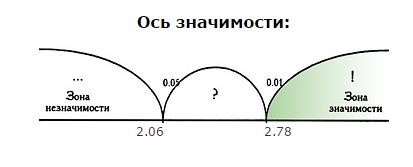 Рисунок 5 – Ось значимостиПолученное эмпирическое значение t (2.9) находится в зоне значимости. Итак, как мы видим из таблицы 2, в результате проведенного тренинга в группе девочек-подростков по шкале «дружелюбие» произошли значимые изменения в показателях изучаемых переменных, а из таблицы 1 очевидным стало, что изменения в показателях по шкале «доминирование» находятся в зоне незначимости. Таким образом, была доказана эффективность проведенного тренинга общения у девочек-подростков только по шкале «дружелюбие». Однако, установленная положительная динамика по шкале «доминирование» способствуют повышению уровня атмосферы доверия и отношения к себе и другим людям.  Выводы по второй главе Во второй части нашего исследования мы провели эмпирическое исследование гендерного аспекта в межличностном общении у подростков. В ходе этого исследования, по методике Т. Лири мы получили  результаты, которые позволили выделить два цифровых индекса - доминирование и дружелюбие, раскрывающих уровень и направление межличностных притязаний, зоны конфликтов, а так же причины нездорового психологического климата в коллективе. Данная методика позволила выявить группу подростков, которые в межличностном общении проявляют себя как зависимые. Этот тип соответствует людям конформным, мягким, ожидающим помощи и советов. 75% исследуемых школьников (19 подростков) умеренно агрессивны, отличаются доброжелательностью и ориентированы на принятие других в общении. 11% подростков (3 человека) в классе проявляют себя в общении как агрессивные, отличающиеся стремлением к лидерству. Их характерные черты - властность и негативизм. Эти дети и представляют собой зону вероятных конфликтов в межличностных отношениях класса. В целом все дети в классе расположены к сотрудничеству и компромиссам, а не к соперничеству, что подтверждают гистограммы личностных характеристик, построенные по средним оценкам. Следует отметить, что после проведённого эмпирического исследования, по полученным результатам мы видим, что гипотеза не нашла своего подтверждения. Поэтому мы можем говорить о том, что в подростковом возрасте существенные различий в особенностях общения между мальчиками и девочками нет. ЗАКЛЮЧЕНИЕ Личность в современном обществе постоянно находится в контакте, во взаимосвязи с окружающей действительностью (природа, общество и т.д.). На первых порах для ребенка наиболее важным является общение с родителями. Затем, по мере взросления, данный ореол расширяется, и общение происходит в рамках нескольких человек в границах одной семьи. Далее, на первый план выходит общение со сверстниками, потом общение распространяется и уже реализуется в рамках дошкольных учреждений, школ, вузов. В дальнейшем количество контактов значительно расширяется за счет овладения опосредованными связями через средства массовой информации, искусство и т.д. Значимость опосредованных связей достаточно велика, так как эти связи принимают активное участие в формировании характера личности, ее мировоззрения. При исследовании гендерных характеристик личности зачастую характеристики биологической активности путают с поведением в социально-психологическом смысле. Эта путаница приводит к тому, что к характеристикам женственности и мужественности зачастую относят психофизиологические, социокультурные аспекты психологических различий. Но при реальном взаимодействии друг с другом люди редко связывают биологические особенности своего организма с гендерными характеристиками. Общение – это специфическая деятельность, при которой происходит взаимодействие людей друг с другом. Между ними возникает взаимопонимание, выстраиваются взаимоотношения. Межличностное общение является основной составляющей в деятельности, которая подразумевает взаимодействие людей и является важным условием адекватного сосуществования людей. Взаимодействуя друг с другом, личность предстает в роли объекта и субъекта общения. В роли субъекта человек узнает других участников общения и выражает к ним интерес или же наоборот, демонстрирует неприязнь и безразличие. В роли субъекта воздействует на людей. С другой стороны, человек выступает в роли объекта, которому окружающие выражают свои чувства, и на который пытаются оказать влияние. Характерным является то, что одновременное пребывание в роли объекта и субъекта общения, присуще для любого непосредственного общения людей.  Межличностное взаимодействие представлено системой «человек – человек», в которой выделяют три отношения: познавательные отношения – другой человек выступает как предмет познания; эмоциональные отношения – другой человек выступает как предмет симпатии; практические отношения – другой человек выступает как предмет воздействия. Вышеперечисленное относится и к детям различных возрастов. Надо отметить, что в течение всего пребывания в школе межличностные отношения детей не только развиваются, но и в полной мере совершенствуются. Особенно динамично общение развивается в подростковом возрасте. В этом возрасте у подростков формируются две системы взаимоотношений. Они обе значимы для них и оказывают влияние на психическое развитие. Первая система – это взаимоотношения со взрослыми, вторая – взаимоотношения со сверстниками.  Эти обе системы взаимоотношений зачастую находятся в противоречии между собой по содержанию и по нормам, которые их регулируют. Но при этом, они обе выполняют одну роль – социализации. По мере взросления, подросток предъявляет к взрослым все более высокие требования. Он стремится вырваться из рамок «детства» и, соответственно, требует к себе «взрослого отношения». Но в действительности подросток сохраняет в себе достаточно большое количество «детских черт», например по отношению к своим обязанностям. Отношение подростка к взрослому достаточно быстро меняется, стоит лишь создать ситуацию, при которой подростку необходимо принимать решение и действовать самостоятельно и ответственно. Итак, анализируя полученные нами результаты исследования, мы можем отметить, что все подростки, принимавшие участие в исследовании, расположены к сотрудничеству и компромиссам, но никак не к соперничеству. Таким образом, мы видим, что гипотеза выдвинутая нами не нашла своего подтверждения. В подростковом возрасте не наблюдается существенных различий в особенностях общения между мальчиками и девочками. СПИСОК ЛИТЕРАТУРЫАндреева, Г. М. Социальная психология [Текст] / Г.М. Андреева. – М.: Аспект-Пресс, 2001. – 284 с. Аверин, В. А. Психология личности [Текст] / В.А. Аверин. – СПб.: Издво В.А. Михайлова, 1999. – 89 с.  Бем, С. Л. Линзы гендера. Трансформация взглядов на проблему неравенства полов [Текст] / С.Л. Бем. – М.: РОССПЭН. 2004. – 336 с. Берн, Ш. Гендерная психология. Законы мужского и женского поведения [Текст] / Ш. Берн. – СПб.: Прайм-ЕВРОЗНАК, 2001. – 320 с. Багрецов, С. А. Диагностика социально-психологических характеристик малых групп с внешним статусом [Текст] / С.А. Багрецов. – СПб.: Лань, 2000. – 649 с. Большой психологический словарь [Текст] / Под ред. Б.Г. Мещерякова, В.П. Зинченко. – СПб.: ПРАЙМ-ЕВРОЗНАК, 2003. Возрастные и индивидуальные особенности младших подростков [Текст] / Под ред. Д.Б. Эльконина, Т.В. Драгуновой. - М.: Просвещение, 1978. - 360 с. Волков, Б. С. Психология подростка [Текст] / Б.С. Волков. - М.: Академический проект, 2005. – 286 с. Воробьева, Л. И., Петровский, В. А. Психологическая роль и место подросткового возраста в онтогенезе [Текст] / Л.И. Воробьева, В.А. Петровский // Психология современного подростка. - М., 1987. - С. 6-36. Горянина, В. А. Психология общения [Текст] / В.А. Горянина. – М.: Мысль, 2008. – 348 с. Дарвиш, О. Б. Возрастная психология [Текст] / О.Б. Дарвиш. - М.: Владос, 2003. – 268 с. Еникеев, М. И. Общая и социальная психология [Текст] / М.И. Еникеев. − М.: Просвещение, 2000. – 268 с.  Здравомыслова, Е., Темкина, А. Социальное конструирование гендера как методология феминистского исследования [Текст] / Е. Здравомыслова, А. Темкина // Российский гендерный порядок: социологический подход. Коллективная монография / Под ред. Е. Здравомысловой, А. Темкиной. – СПб.: Изд-во Европейского университета, 2007. – С. 9-33. Кон, И. С. Психология юношеского возраста: проблемы формирования личности  [Текст] / И.С. Кон. - М.: Просвещение, 2008. – 286 с. Куницына, А. П.  Межличностное общение [Текст] / А.П. Куницына. – Екатеринбург: Прагма, 2010. – 320 с. Кулагина, И. Ю., Колюцкий, В. Н. Возрастная психология: Полный жизненный цикл развития человека [Текст] / И.Ю. Кулагина, В.Н. Колюцкий. – М.: Сфера, 2005. – С. 280-315. Лабунская, В. А. Психология затруднённого общения [Текст] / В.А. Лабунская. – М.: Сфера, 2009. – 258 с. Лакосина, Н. Д., Ушаков. Г. К. Медицинская психология [Текст] / Н.Д. Лакосина, Г.К. Ушаков. - М.: Академический Проект, 2000. - 210 с. Мегрелидзе, К. Социология мышления [Текст] / К. Мегрелидзе. Тбилиси, 2000. – 244 с. Миллер, С. Психология развития: методы исследования [Текст] / С. Миллер. - СПб.: Питер, 2002. – 348 с. Мухина, В. С. Основы воспитания и развития личности подростка в условиях временных объединений. Развитие личности [Текст] / В.С. Мухина. – М.: Мысль, 2001. – 346 с. Образ жизни детей и подростков Российской Федерации: сборник статей научно-практической конференции. – М.: Изд-во МГУ, 2001. Поливанова, К. Н. Психология возрастных кризисов [Текст] / К.Н. Поливанова. - М.: Академия, 2006. – 288 с. Прихожан, А. М. Тревожность у детей и подростков: психологическая природа и возрастная динамика [Текст] / А.М. Прихожан. - М.; Воронеж: МОДЭК, 2000. – 364 с. Психологические программы развития личности в подростковом и старшем школьном возрасте [Текст] / Под ред. И.В. Дубровиной. – Е.: Деловая книга, 2000. – 358 с. Райс, Ф. Психология подросткового и юношеского возраста [Текст] / Ф. Райс. - СПб.: Питер, 2000. – 468 с. Рогов, Е. И. Настольная книга практического психолога [Текст] / Е.И. Рогов. – М.: Владос. 1999. – 368 с. Рымарев, Н. Ю. Гендерные различия в проявлении субъектности у подростков. Личность и её бытие: субъектный подход. Психология субъекта и гендерные аспекты бытия личности [Текст] // Материалы III Всерос. науч.-практ. конф. / Под ред. З.И. Рябикиной, В.В. Знакова. Краснодар, 2005. Сидоренко, Е. В. Методы математической обработки в психологии [Текст] / Е.В. Сидоренко. – СПб., 2002. Шапарь, В. Б., Тимченко, А. В. Практическая психология. Инструментарий [Текст] / В.Б. Шапарь, А.В. Тимченко. – Ростов н/Д.: Феникс, 2008. – 358 с. Шнейдер,  Л. Б. Психология семейных отношений [Текст] / Л.Б. Шнейдер. - М., 2000. – 296 с. Ярцев, Д. В. Особенности социализации современного подростка [Текст] / Д.В. Ярцев // Вопросы психологии. - 2003. - № 6.Сходство установок (в т.ч. интересов, мнений) и «Я-концепций»Адекватное восприятие положител. и отрицател. личностных чертСходство главных и различие второстепен. качеств в «Я-концепции»Положител. фон отношений, «приятное» поведение другогоУсловия сотрудничестваРазличие установок (в т.ч. интересов, мнений) и «Я-концепций»Неадекватное восприятие положител. и отрицател. личностных чертСходство второстепен. и различие главных качеств в «Я-концепции»Отрицател. фон отношений, «неприятное» поведение другогоУсловия соперничества0-4 балла - низкая адаптивное поведение5-8 баллов - умеренная адаптивное поведение9-12 баллов - высокая экстремальное до патологии поведение13-16 баллов экстремальное до патологии поведениеМальчики  -9,7-1,612-6,711,9-2,610,7-0,290,57,13,2Девочки -6,7122,6-6,211,9-1,610,10,594,6-6,5-2,62,6-0,2мальчики-26,413,3-26,412,9268,67,94,12,1-2,620,40,2девочки-26,4-11,3-6,8-2,11,64,512,91312-4,6-2,22,41,20,4Девочки 9,7 1,6 12 6,2 6,7 11,9 2,6 10,7 0,2 9 1,2 0,5 7,1 3,2 Девочки 20,6 13,3 22,4 12,9 1,6 26 8,6 4,5 7,9 4,1 12,9 2,1 0,2 2,6 № Выборки Выборки Отклонения от среднегоОтклонения от среднегоКвадраты отклоненийКвадраты отклонений№ В.1 В.2 В.1 В.2 В.1 В.2 1 -6.7  9.7  -9.92  3.8  98.4064  14.44  2 12  1.6  8.78  -4.3  77.0884  18.49  3 2.6  12  -0.62  6.1  0.3844  37.21  4 6.2  6.2  2.98  0.3  8.8804  0.09  5 11.9  6.7  8.68  0.8  75.3424  0.64  6 1.6  11.9  -1.62  6  2.6244  36  7 10.1  2.6  6.88  -3.3  47.3344  10.89  8 0.5  10.7  -2.72  4.8  7.3984  23.04  9 9  0.2  5.78  -5.7  33.4084  32.49  10 4.6  9  1.38  3.1  1.9044  9.61  11 -6.5  1.2  -9.72  -4.7  94.4784  22.09  12 -2.6  0.5  -5.82  -5.4  33.8724  29.16  13 2.6  7.1  -0.62  1.2  0.3844  1.44  14 -0.2  3.2  -3.42  -2.7  11.6964  7.29  Суммы: 45.1 82.6 0.02 -0 493.2036 242.88 Среднее: 3.22 5.9 tКрtКрp≤0.05 p≤0.01 2.06 2.78 № Выборки Выборки Отклонения от среднегоОтклонения от среднегоКвадраты отклоненийКвадраты отклонений№ В.1 В.2 В.1 В.2 В.1 В.2 1 -26.4  20.6  -26.01  10.62  676.5201  112.7844  2 -11.3  13.3  -10.91  3.32  119.0281  11.0224  3 -6.8  22.4  -6.41  12.42  41.0881  154.2564  4 -2.1  12.9  -1.71  2.92  2.9241  8.5264  5 1.6  1.6  1.99  -8.38  3.9601  70.2244  6 4.5  26  4.89  16.02  23.9121  256.6404  7 12.9  8.6  13.29  -1.38  176.6241  1.9044  8 13  4.5  13.39  -5.48  179.2921  30.0304  9 12  7.9  12.39  -2.08  153.5121  4.3264  10 -4.6  4.1  -4.21  -5.88  17.7241  34.5744  11 -2.2  12.9  -1.81  2.92  3.2761  8.5264  12 2.4  2.1  2.79  -7.88  7.7841  62.0944  13 1.2  0.2  1.59  -9.78  2.5281  95.6484  14 0.4  2.6  0.79  -7.38  0.6241  54.4644  Суммы: -5.4 139.7 0.06 -0.02 1408.7974 905.0236 Среднее: -0.39 9.98 tКрtКрp≤0.05 p≤0.01 2.06 2.78 